Unit 4 Lesson 4 Cumulative Practice ProblemsConsider the problem: A shopper buys cat food in bags of 3 lbs. Her cat eats  lb each week. How many weeks does one bag last?Draw a diagram to represent the situation and label your diagram so it can be followed by others. Answer the question.Write a multiplication or division equation to represent the situation.Multiply your answer in the first question (the number of weeks) by . Did you get 3 as a result? If not, revise your previous work.Use the diagram to answer the question: How many s are in ? The hexagon represents 1 whole. Explain or show your reasoning.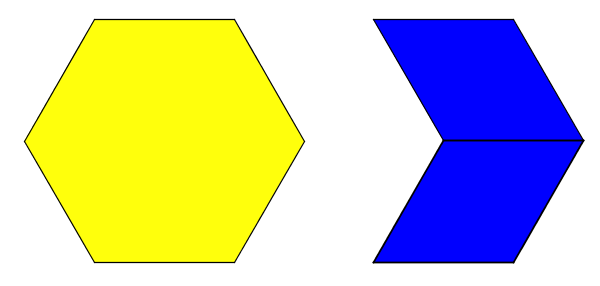 Which question can be represented by the equation ?How many 3s are in ?What is 3 groups of ?How many s are in 3?What is  of 3?Write two division equations for each multiplication equation.Noah and his friends are going to an amusement park. The total cost of admission for 8 students is $100, and all students share the cost equally. Noah brought $13 for his ticket. Did he bring enough money to get into the park? Explain your reasoning.(From Unit 4, Lesson 2.)Write a division expression with a quotient that is:greater than less than between  and (From Unit 4, Lesson 1.)Find each unknown number.12 is 150% of what number?5 is 50% of what number?10% of what number is 300?5% of what number is 72?20 is 80% of what number?(From Unit 3, Lesson 14.)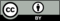 © CC BY Open Up Resources. Adaptations CC BY IM.